АДМИНИСТРАЦИЯ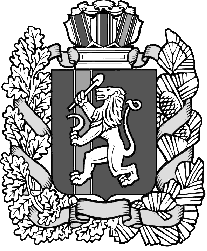 ТАСЕЕВСКОГО СЕЛЬСОВЕТАТАСЕЕВСКОГО РАЙОНАКРАСНОЯРСКОГО КРАЯПОСТАНОВЛЕНИЕ10.05.2018 г.                                       с. Тасеево                                              № 65О прекращении непосредственных захоронений на общественном кладбищеВ соответствии с Федеральным законом от 12.01.1996 № 8-ФЗ «О погребении и похоронном деле», Законом Красноярского края от 24.04.1997 № 13-487 « О семейных (родовых) захоронениях на территории Красноярского края», Уставом Тасеевского сельсовета, постановляю:1. Прекратить непосредственные захоронения на общественном кладбище, расположенном по адресу с. Тасеево,  ул. Кайтымская, за исключением: – непосредственных захоронений рядом с ранее умершими близкими родственниками.2. Постановление опубликовать в периодическом печатном издании «Ведомости Тасеевского сельсовета» и разместить на официальном сайте администрации Тасеевского сельсовета: www.selsovet.taseevo.ru.3. Контроль за исполнением настоящего постановления возложить на заместителя главы Тасеевского сельсовета Баскакова А.И.4. Постановление вступает в законную силу в день, следующий за днем его официального опубликования.Глава Тасеевского сельсовета                                                        Я.А.Никоноров